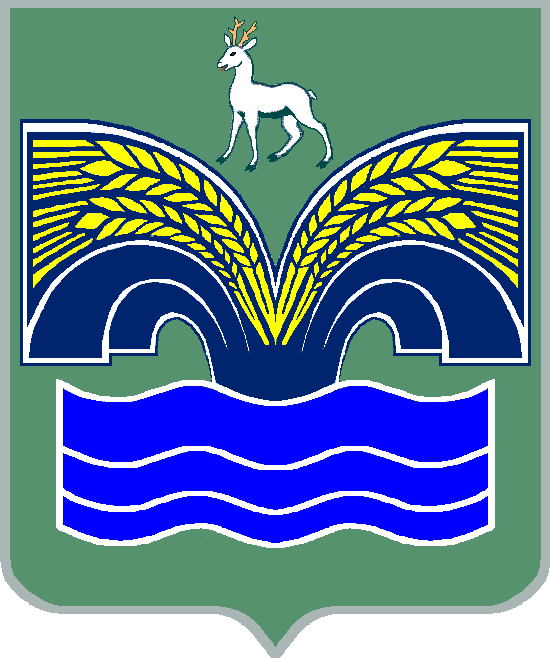 АДМИНИСТРАЦИЯ СЕЛЬСКОГО ПОСЕЛЕНИЯ ШИЛАНМУНИЦИПАЛЬНОГО РАЙОНА КРАСНОЯРСКИЙ САМАРСКОЙ ОБЛАСТИПОСТАНОВЛЕНИЕот  30 мая 2019 года № 51В соответствии с Федеральным законом от 06.10.2003 №131-ФЗ "Об общих принципах организации местного самоуправления в Российской Федерации", в целях развития и обеспечения устойчивого функционирования сети автомобильных дорог сельского поселения Шилан муниципального района Красноярский Самарской области, постановлением Администрации сельского поселения Шилан муниципального района Красноярский Самарской области от 17.10.2017 г. № 27 «Об утверждении муниципальной программы «Модернизация и развитие   автомобильных дорог общего пользования местного значения в сельском поселении Шилан муниципального района Красноярский Самарской области» (с изменениями от 28.12.2017 № 40, от 03.05.2018 № 14, от 06.11.2018 № 49, от 10.12.2018 № 58, от 26.12.2018 № 63), руководствуясь Уставом сельского поселения Шилан муниципального района Красноярский Самарской области, Администрация сельского поселения Шилан муниципального района Красноярский Самарской области ПОСТАНОВЛЯЕТ:      1. Внести в муниципальную программу «Модернизация и развитие автомобильных дорог общего пользования местного значения в сельском поселении Шилан муниципального района Красноярский Самарской области на 2017-2019 годы» утвержденную постановлением Администрации сельского поселения Шилан муниципального района Красноярский Самарской области от 17.10.2017 г. № 27 «Об утверждении муниципальной программы «Модернизация и развитие   автомобильных дорог общего пользования местного значения в сельском поселении Шилан муниципального района Красноярский Самарской области» (далее – Программа) (с изменениями от 28.12.2017 № 40, от 03.05.2018 № 14, от 06.11.2018 № 49, от 10.12.2018 № 58, от 26.12.2018 № 63)  следующие изменения:1.1. Раздел "Объемы и источники финансирования программы" паспорта Программы изложить в следующей редакции:«Общий объем финансирования Программы составляет:В 2017-2019 годах 4 296,8 тыс. рублей.Объем финансирования по годам:2017 год – 1 159,1 тыс. рублей;2018 год – 1 552,0 тыс. рублей;2019 год – 1 585,7 тыс. рублей.1.2. Приложение № 1 к Программе изложить согласно приложению № 1 к настоящему постановлению.2. Настоящее постановление направить для официального опубликования в районной газете «Красноярский вестник» и разместить на сайте администрации муниципального района Красноярский.3. Настоящее постановление вступает в силу со дня его официального опубликования.Глава сельского поселения Шилан    муниципального района Красноярский     Самарской области                                                                                     И.А. ЧерноваПриложение № 1к  Муниципальной программе                                                                                                                                                              «Модернизация и развитие автомобильных дорог                                                                                                                           общего пользования местного значения в сельском поселении Шилан                                                                                                                                              муниципального района Красноярский Самарской областина 2017-2019 годыСИСТЕМА ПРОГРАММНЫХ МЕРОПРИЯТИЙО внесении изменений в муниципальную Программу «Модернизация и развитие автомобильных дорог общего пользования местного значения в сельском поселении Шилан муниципального района Красноярский Самарской области на 2017-2019 годы»№   
п/пСодержание     
мероприятияЦель мероприятияОтветственный
исполнительСрок исполненияИсточник
финансированияОбъем финансирования     
по годам (тыс. рублей)Объем финансирования     
по годам (тыс. рублей)Объем финансирования     
по годам (тыс. рублей)Всего№   
п/пСодержание     
мероприятияЦель мероприятияОтветственный
исполнительСрок исполненияИсточник
финансирования2017201820194 296,81. Содержание автомобильных дорог и искусственных сооружений на них             поддержание автомобильных дорог и искусственных сооружений на них на уровне, соответствующем категории дороги, путем содержания дорог и сооружений на них Администрация сельского поселения Шилан муниципального района Красноярский Самарской области (далее Администрация поселения)     2017-2019годы   бюджет поселения  59,1934,5735,71 729,32.Ремонт автомобильных дорог и искусственных    сооружений на них  (перечень объектов ремонта по годам   определяется по    результатам обследования сети дорог и получения дефектных ведомостей по  автомобильным дорогам и искусственным сооружениям на них,
требующим необходимого ремонта)      сохранение протяженности соответствующих нормативным требованиям   автомобильных     дорог за счет ремонта   автомобильных   дорог             Администрация поселения      2017-2019 годы   бюджет поселения  1 100,0617,5850,02 567,5